INDICAÇÃO Nº 1834/2021Sr. Presidente:A vereadora Simone Bellini solicita que seja encaminhado a Exma. Sra. Prefeita Municipal Lucimara Godoy Vilas Boas a seguinte indicação:Designar ao órgão competente para que seja feita a colocação de mais lixeiras, na praça em frente a rua, Eduardo Martini, bairro, Parque Residencial Colina do Sol.	JUSTIFICATIVA:	Usuários desta praça procuraram por esta vereadora solicitando a colocação de mais lixeiras, pois os munícipes não tem onde depositar o lixo, sendo que os mesmos acabam jogando no chão por falta de local adequado, tornado a Praça com aspecto ruim e aumentando o serviço dos garis, causando má impressão para os frequentadores, conforme foto no anexo.                                     Valinhos, 14 de setembro de 2021.Simone BelliniVereadora – Republicanos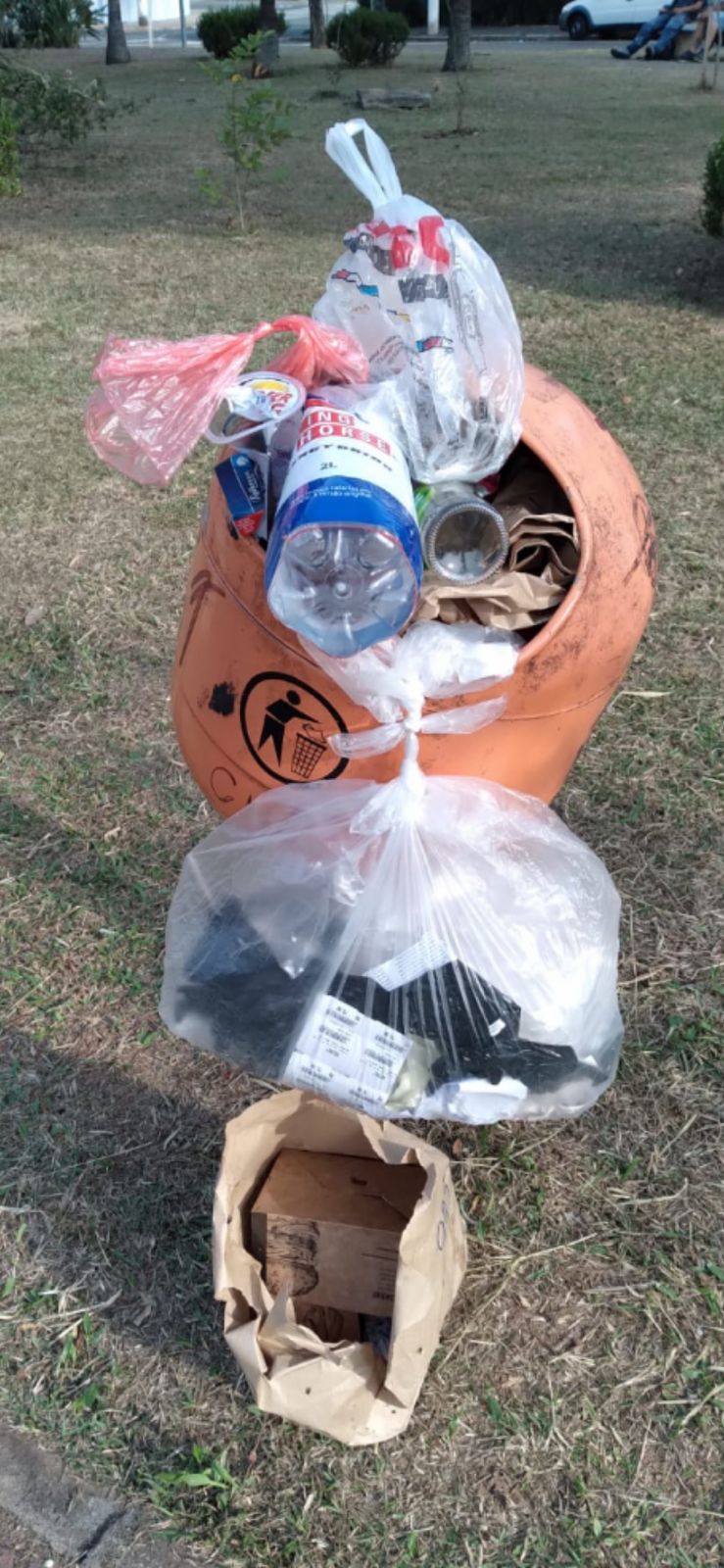 